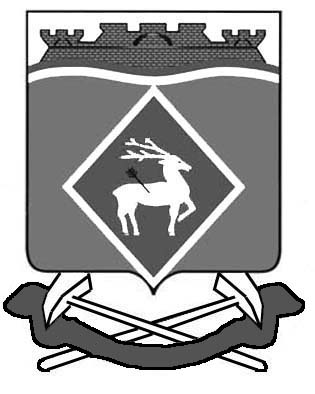 АДМИНИСТРАЦИЯ   ГРУШЕВО-ДУБОВСКОГО  СЕЛЬСКОГО ПОСЕЛЕНИЯПОСТАНОВЛЕНИЯ      29.01.2018                                         №8                             х. Грушевка     О внесении изменения в Постановление от 28.10.2013 г. № 65«Об утверждении  муниципальной программы  Грушево-Дубовского сельского поселения «Защита населения и территории от чрезвычайных ситуаций, обеспечение пожарной безопасности и безопасности людей на водных объектах»     В соответствии с постановлением Администрации Грушево-Дубовского сельского поселения от 13.09.2013 г. № 48 «Об утверждении Порядка разработки, реализации и оценки эффективности муниципальных программ Грушево-Дубовского сельского поселения» и распоряжением Администрации Грушево-Дубовского сельского поселения от 05.09.2013 г. № 24 «Об утверждении Перечня муниципальных программ Грушево-Дубовского сельского поселения .ПОСТАНОВЛЯЮ:         1. Внести изменения в постановление № 65 от 28.10.2013 года  «Защита населения и территории от чрезвычайных ситуаций, обеспечение пожарной безопасности и безопасности людей на водных объектах» на территории Грушево-Дубовского сельского поселения  на 2014 – 2020 годы» :     1.1.Изложив приложение № 1 к муниципальной программе «Защита населения и территории от чрезвычайных ситуаций, 
обеспечение пожарной безопасности и безопасности людей на водных объектах» в новой редакции согласно приложению №1.      1.2. Изложив приложение раздел 6.1. Паспорт подпрограмма «Пожарная безопасность» муниципальной программы  Грушево-Дубовское сельского поселения «Защита населения и территории от чрезвычайных ситуаций, обеспечение первичных мер пожарной безопасности и безопасности  людей на водных объектах»  - изложив приложение раздел 6.1  -  в новой редакции.      1.3 Изложив приложение раздел 6.5. Паспорт подпрограмма « По обеспечению первичных мер пожарной безопасности в границах поселения» -  в новой редакции.      1.4 Изложив приложение раздел 8.1 подпрограммы  «Защита от чрезвычайных ситуаций» муниципальной программы Грушево-Дубовского сельского поселения «подпрограммы «Обеспечение безопасности на воде»  – в новой редакции.     2.  Постановление вступает в силу с 01 февраля  2018  года и подлежит                                 официальному опубликованию.     3 .   Контроль над исполнением данного  постановления оставляю за собой.Глава АдминистрацииГрушево-Дубовского сельского поселения                                            А.А.ПолупановПриложение №1 к постановлению Администрации Грушево-Дубовского сельского  поселения ПАСПОРТмуниципальной программы  Грушево-Дубовского сельского поселения
«Защита населения и территории от чрезвычайных ситуаций, 
обеспечение пожарной безопасности и безопасности людей на водных объектах»6.1. ПАСПОРТподпрограммы «Пожарная безопасность» 
муниципальной программы  Грушево-Дубовское сельского поселения «Защита 
населения и территории от чрезвычайных ситуаций, обеспечение 
мер пожарной безопасности и безопасности людей на водных объектах»Раздела 6.5. Информация по ресурсному обеспечению 
подпрограммы «по обеспечению первичных мер пожарной безопасности в границах поселения»Ресурсное обеспечение подпрограммы на период 2014 – 2020 годы составляют средства из местного бюджета, всего: 180,6 тыс. рублей, в том числе: 2014 год –  34,4  тыс. рублей;2015 год –  22,2  тыс. рублей;2016 год –  25,0  тыс. рублей;2017 год –   25,0  тыс. рублей;2018 год –  24,2  тыс. рублей;2019 год –  24,9  тыс. рублей;2020 год –  24,9 тыс. рублей.Средства местных бюджетов, объемы и направления финансирования мероприятий Программы определяются муниципальными правовыми актами.8.1. Паспортподпрограммы «Обеспечение безопасности на воде» 
муниципальной программыТаблица 4Расходы местного бюджета на реализацию муниципальной программы «Защита населения и территории от чрезвычайных ситуаций, обеспечение пожарной безопасности и безопасности людей на водных объектах» --------------------------------<1> До присвоения кода бюджетной классификации указываются реквизиты нормативного правового акта о выделении средств местногобюджета на реализацию основных мероприятий муниципальной программы. Для муниципальных программ Грушево-Дубовского сельского поселения, разрабатываемых в 2013 году – после принятия местного  бюджета на 2014 год и на плановый период 2015 и 2016 годов.<2> Представленные расходы подлежат ежегодному уточнению при формировании бюджета на очередной финансовый год и плановый период.<3> Здесь и далее в строке «всего» указываются все необходимые расходы на реализацию Муниципальной программы (мероприятия), учитывающие расходы, предусмотренные нормативными правовыми актами, в результате которых возникают расходные обязательства.<4> Под обеспечением реализации муниципальной  программы понимается деятельность, не направленная на реализацию  мероприятий ВерноВедущий специалист                                                        Л.Н. Калашникова                                                                                                                                       Наименование муниципальной программы Грушево-Дубовского сельского поселения–Муниципальная программа Грушево-Дубовского сельского поселения «Защита населения и территории от чрезвычайных ситуаций, обеспечение пожарной безопасности и безопасности людей на водных объектах» 
(далее – муниципальная программа)Ответственный исполнительмуниципальной программы Грушево-Дубовского сельского поселения–Администрация Грушево-Дубовского сельского поселенияСоисполнители муниципальной программы Грушево-Дубовского сельского поселения–отсутствуютУчастники муниципальной программы Грушево-Дубовского сельского поселения–отсутствуютПодпрограммы муниципальной программы Грушево-Дубовского  сельского поселения–1. Пожарная безопасность;2. Защита от чрезвычайных ситуаций;3. Обеспечение безопасности на воде.4.Совершенствования системы предоставления межбюджетных трансфертов из местного бюджетаПрограммно-целевые инструментымуниципальной программы Грушево-Дубовского сельского поселения–отсутствуют Цели муниципальной программы Грушево-Дубовского  сельского поселения–минимизация социального и экономического ущерба, наносимого населению, экономике и природной среде от чрезвычайных ситуаций природного и техногенного характера, пожаров и происшествий на водных объектах.Задачи муниципальной программы Грушево-Дубовского сельского поселения–обеспечение эффективного предупреждения и ликвидации чрезвычайных ситуаций природного и техногенного характера, пожаров и происшествий на водных объектах;обучение населения действиям при чрезвычайных ситуациях, бытовых и природных пожарах;обеспечение и поддержание высокой готовности сил и средств  на территории  Грушево-Дубовского сельского поселения к действиям по предназначению;поддержания в постоянной готовности  системы оповещения населения;Целевые индикаторы и показателимуниципальной программы Грушево-Дубовского сельского поселения–количество выездов на тушение пожаров;снижение количества пострадавшего населения;количество спасенных людей и людей,  которым оказана помощь при пожарах, чрезвычайных ситуациях и происшествиях;количество обученных специалистов по вопросам гражданской обороны и чрезвычайных ситуаций;снижение времени оперативного реагирования;охват населения  системой оповещения.Этапы и сроки реализациимуниципальной программы Грушево-Дубовского сельского поселения–этапы реализации программы не выделяются, срок реализации программы 2014 – 2020 год.Ресурсное обеспечениемуниципальной программы Грушево-Дубовского сельскогопоселения–ресурсное обеспечение муниципальной программы на период 2014 – 2020 годы составляют всего: - 567,9 тыс. руб. средства из областного бюджета – 0,0 тыс. руб. местного бюджета – 0,0 тыс. руб.  в том числе: 2014 год –  148,6 тыс. рублей;2015 год –  143,8 тыс. рублей;2016 год –  157,9 тыс. рублей;2017 год  –  30,0  тыс. рублей;2018 год –  29,2 тыс. рублей;2019 год –  29,2 тыс. рублей;2020 год –  29,2  тыс. рублей. Средства местных бюджетов, объемы и направления финансирования мероприятий Программы определяются муниципальными правовыми актами.Наименование подпрограммы–«Пожарная безопасность»Ответственный исполнительподпрограммы–Администрация  Грушево-Дубовского сельского поселенияУчастники подпрограммы–отсутствуютПрограммно-целевые инструментыподпрограммы–отсутствуютЦели подпрограммы–повышение уровня пожарной безопасности населения и территории  Грушево-Дубовского сельского поселенияЗадачи подпрограммы–обеспечение первичных мер пожарной безопасности в границах поселенияЦелевые индикаторы и показателиподпрограммы–количество выездов на тушение пожаров;снижение количества пострадавшего населения;количество спасенных людей, и которым оказана помощь при пожарах;Этапы и сроки реализацииподпрограммы–этапы реализации подпрограммы не выделяются, срок реализации программы 2014 – 2020 годРесурсное обеспечениеподпрограммы–ресурсное обеспечение подпрограммы на период 2014 – 2020 годы составляют средства из местного бюджета, всего: 156,6 тыс. рублей, в том числе: 2014 год –  34,4 тыс. рублей;2015 год –  22,2 тыс. рублей;2016 год –  25,0 тыс. рублей;2017 год –   25,0 тыс. рублей;2018 год –  24,2 тыс. рублей;2019 год –  24,9 тыс. рублей;2020 год –  24,9 тыс. рублей.Наименование подпрограммы– «Обеспечение безопасности на воде»Ответственный исполнительподпрограммы–Администрация Грушево-Дубовское сельского поселенияУчастники подпрограммы–отсутствуютПрограммно-целевые инструментыподпрограммы–отсутствуютЦель подпрограммы–повышение уровня безопасности на водных объектах поселенияЗадачи подпрограммы–обеспечение эффективного предупреждения и ликвидации происшествий на водных объектахЦелевые индикаторы и показателиподпрограммы–количество профилактических бесед по предупреждению происшествий на водных объектах;количество предотвращенных происшествий на водных объектах;количество спасенных людей и людей,  которым оказана экстренная помощь при чрезвычайных ситуациях и происшествияхЭтапы и сроки реализацииподпрограммы–этапы реализации подпрограммы не выделяются, срок реализации государственной программы – 2014 – 2020 годыРесурсное обеспечениеподпрограммы–ресурсное обеспечение муниципальной программы на период 2014 – 2020 годы составляют средства из местного бюджета, всего:  25,0 тыс. рублей, в том числе: 2014 год –  0,0 тыс. рублей;2015 год –  2,0 тыс. рублей;2016 год –  3,0 тыс. рублей;2017 год –   5,0 тыс. рублей;2018 год –  5,0 тыс. рублей;2019 год –  5,0 тыс. рублей;2020 год –  5,0 тыс. рублей. Ожидаемые результаты реализацииподпрограммы–снижение рисков возникновения несчастных случаев на воде и смягчения их возможных последствий.СтатусНаименование      
муниципальной 
программы, подпрограмм,мероприятия
муниципальной     
под программыОтветственный  
исполнитель,   
 участникиКод бюджетной   
   классификации   
<1>Код бюджетной   
   классификации   
<1>Код бюджетной   
   классификации   
<1>Код бюджетной   
   классификации   
<1>Расходы <2> (тыс. руб.), годыРасходы <2> (тыс. руб.), годыРасходы <2> (тыс. руб.), годыРасходы <2> (тыс. руб.), годыРасходы <2> (тыс. руб.), годыРасходы <2> (тыс. руб.), годыРасходы <2> (тыс. руб.), годыРасходы <2> (тыс. руб.), годыСтатусНаименование      
муниципальной 
программы, подпрограмм,мероприятия
муниципальной     
под программыОтветственный  
исполнитель,   
 участникиГРБСРзПрЦСРВР201420152016201720182019202012345678910111213141515Муниципальная 
программа       Защита населения и территории от чрезвычайных ситуаций, обеспечение пожарной безопасности и безопасности людей на водных объектахвсего <3>, в том числе:    ХХХХ148,6143,80,00,00,00,00,0Муниципальная 
программа       Защита населения и территории от чрезвычайных ситуаций, обеспечение пожарной безопасности и безопасности людей на водных объектахСредства местного бюджета148,6143,80,00,00,00,00,0Муниципальная 
программа       Защита населения и территории от чрезвычайных ситуаций, обеспечение пожарной безопасности и безопасности людей на водных объектахСредства районного бюджета0,00,00,00,00,00,00,0всего <3>, в том числе:       34,422,225,025,024,224,924,91. Подпрограмма  Пожарная безопасностьСредства местного бюджета 34,422,225,025,024,224,924,91. Подпрограмма  Пожарная безопасностьСредства местного бюджета 34,422,225,024,924,91. Подпрограмма  Пожарная безопасностьСредства районного бюджета0,00,00,00,00,00,00,01.1Мероприятия по обеспечению первичных мер по пожарной безопасности в границах поселениявсего <3>, в том числе:           34,422,225,025,025,024,224,91.1Мероприятия по обеспечению первичных мер по пожарной безопасности в границах поселенияСредства местного бюджета34,422,225,025,025,024,224,91.1Мероприятия по обеспечению первичных мер по пожарной безопасности в границах поселенияСредства районного бюджета0,00,00,00,00,02.подпрограммаЗащита от чрезвычайных ситуацийвсего <3>, в том числе:           5,66,00,05,05,05,018,62.подпрограммаЗащита от чрезвычайных ситуацийСредства местного бюджета5,66,00,05,05,05,018,62.подпрограммаЗащита от чрезвычайных ситуацийСредства районного бюджета0,00,00,00,00,00,00,02.1Мероприятия по защите от ЧСвсего <3>, в том числе:           0,00,00,00,00,00,00,02.1Мероприятия по защите от ЧССредства местного бюджета0,00,00,00,00,00,00,02.1Мероприятия по защите от ЧССредства районного бюджета0,00,00,00,00,00,00,02.2Охват населения оповещаемого системой оповещениявсего <3>, в том числе:           0,00,00,00,00,00,00,02.2Охват населения оповещаемого системой оповещенияСредства местного бюджета0,00,00,00,00,00,00,02.2Охват населения оповещаемого системой оповещенияСредства районного бюджета0,00,00,00,00,00,00,02.3Обеспечение мероприятий по обучению населения действиям при чрезвычайных ситуацияхвсего <3>, в том числе:           5,66,00,05.00,00,015,02.3Обеспечение мероприятий по обучению населения действиям при чрезвычайных ситуацияхСредства местного бюджета5,66,00,05,00,00,015,02.3Обеспечение мероприятий по обучению населения действиям при чрезвычайных ситуацияхСредства районного бюджета0,00,00,00,00,00,00,00,03подпрограммаОбеспечение безопасности на водевсего <3>, в том числе:           5,05,03подпрограммаОбеспечение безопасности на водеСредства местного бюджета0,0  2,00,05,05,05,05,05,03подпрограммаОбеспечение безопасности на водеСредства районного бюджета0,00,00,00,00,00,00,00,03.1Мероприятия по обеспечению информирования населения о безопасности на водевсего <3>, в том числе:           5,05,03.1Мероприятия по обеспечению информирования населения о безопасности на водеСредства местного бюджета 0,0  2,05,05,05,05,05,05,03.1Мероприятия по обеспечению информирования населения о безопасности на водеСредства районного бюджета0,00,00,00,00,00,00,00,03.2 Охват населения оповещаемого системой оповещениявсего <3>, в том числе:           0,00,00,00,00,00,00,00,03.2 Охват населения оповещаемого системой оповещенияСредства местного бюджета0,00,00,00,00,00,00,00,03.2 Охват населения оповещаемого системой оповещенияСредства районного бюджета0,00,00,00,00,00,00,00,04.подпрограммаСовершенствования системы предоставления межбюджетных трансфертов из местного бюджетавсего <3>, в том числе:           108,6113,60,0122,60,00,00,00,04.подпрограммаСовершенствования системы предоставления межбюджетных трансфертов из местного бюджетаСредства местного бюджета108,6113,60,0122,60,00,00,00,04.подпрограммаСовершенствования системы предоставления межбюджетных трансфертов из местного бюджетаСредства районного бюджета0,00,00,00,00,00,00,00,04.1Иные межбюджетные трансферты из бюджета Грушево-Дубовского сельского поселения бюджет, Белокалитвинского района по содержанию и организации деятельности аварийно- спасательных формированийвсего <3>, в том числе:           108,6113,60,0116,40,00,00,00,04.1Иные межбюджетные трансферты из бюджета Грушево-Дубовского сельского поселения бюджет, Белокалитвинского района по содержанию и организации деятельности аварийно- спасательных формированийСредства местного бюджета108,6113,60,0116,40,00,0349,2349,24.1Иные межбюджетные трансферты из бюджета Грушево-Дубовского сельского поселения бюджет, Белокалитвинского района по содержанию и организации деятельности аварийно- спасательных формированийСредства районного бюджета0,00,00,00,00,00,00,00,0